Zajęcia rewalidacyjne – klasa 2PP21. Znajdź ukryte słowa- wykreślanki 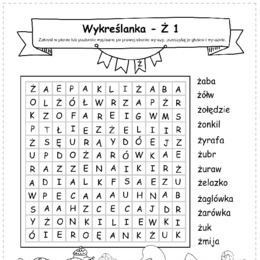 2. Ułóż puzzle online https://www.jigsawplanet.com/?rc=play&pid=3dc473f97e40